1	ВведениеАдминистрации связи стран − участниц РСС высоко ценят деятельность работающей по переписке Группы КГРЭ по правилам процедуры МСЭ-D (Резолюция 1 ВКРЭ), которая проводит анализ существующего текста Резолюции 1 (Пересм. Дубай, 2014 г.), чтобы i) использовать результаты масштабной работы, проделанной по этому вопросу в ходе ВКРЭ-14; ii) дать практическое толкование методов работы; и iii) подготовить предложения для дальнейшего рассмотрения членами МСЭ.Администрации связи стран − участниц РСС, учитывая, что Резолюция 1 посвящается методам работы и правилам процедур Сектора развития электросвязи МСЭ, считают, что данная Резолюция является очень важной для эффективной работы Сектора. Текст этой Резолюции должен быть точным, ясным и не давать поводов для различной интерпретации методов работы и процедур.Администрации связи стран − участниц РСС поддерживают большинство изменений, предложенных работающей по переписке Группой КГРЭ по правилам процедуры МСЭ-D, а также мнения и многие предложения других региональных организаций и Государств − Членов МСЭ.Мы считаем необходимым внести следующие поправки: a)	привести ссылки на Устав и Конвенцию МСЭ в соответствие с точными формулировками основных документов Союза;b)	представить отсутствующие определения, процедуры (например, процедуры утверждения отчетов и аннулирования рекомендаций), а также положения, уточняющие уже существующие процедуры;c)	ввести новый раздел 2 – Документация МСЭ-D, в котором содержатся определения большинства документов (уже существующие и новые определения в случаях, когда они не представлены в текущей версии Резолюции 1 ВКРЭ);d)	вставить соответствующие положения Резолюции 31 ВКРЭ "Региональные подготовительные мероприятия к всемирным конференциям по развитию электросвязи" в Резолюцию 1 ВКРЭ и аннулировать Резолюцию 31 ВКРЭ;e)	согласовать текст Резолюции 1 ВКРЭ, насколько это практически возможно, с правилами процедуры и методами работы других Секторов, учитывая поправки, внесенные на АР-15 и ВАСЭ-16, и соблюдая при этом специфику МСЭ-D;f)	применить ту же схему нумерации, которую используют в других Секторах (нумерация связана с номерами разделов).Администрации связи стран − участниц РСС, однако, не поддерживают введение оперативных групп в МСЭ-D. Учитывая ограниченные финансовые ресурсы МСЭ-D, БРЭ не сможет предоставить финансовую поддержку для участия развивающихся стран в собрании оперативной группы. Отсутствует также возможность предоставить услуги устного перевода во время собрания оперативной группы. Из-за этих факторов участие развивающихся стран в таких собраниях будет неэффективным. Кроме того, из предыдущего опыта Сектора МСЭ-D ясно видно, что многие документы, представленные на собраниях оперативных групп, были также представлены на рассмотрение исследовательских комиссий, что приводило к дублированию работы и необоснованному использованию ограниченных ресурсов Сектора развития электросвязи.2	Предложения1)	ВКРЭ-17 предлагается рассмотреть и принять предложения по пересмотру Резолюции 1 ВКРЭ.2)	Исключить Резолюцию 31 ВКРЭ.MOD	RCC/23A3/1РЕЗОЛЮЦИЯ 1 (Пересм.  г.)Правила процедуры Сектора развития электросвязи МСЭВсемирная конференция по развитию электросвязи (Дубай, 2014 г.),учитываяa)	 Сектора развития электросвязи МСЭ (МСЭ-D);b)	общие вопросы по организации работы МСЭ-D определены в Конвенции МСЭ,учитывая также,a)	что МСЭ-D должен осуществлять свою деятельность, среди прочего, с помощью исследовательских комиссий по развитию электросвязи, Консультативной группы по развитию электросвязи (КГРЭ), а также региональных и всемирных собраний, организуемых в рамках Плана действий Сектора;b)	что в соответствии с п. 207А Конвенции Всемирная конференция по развитию электросвязи уполномочена принимать методы работы и процедуры для управления деятельностью Сектора в соответствии с п. 145А Устава,решает,что в отношении МСЭ-D основные положения Конвенции, указанные в пунктах b) раздела учитывая и b) раздела учитывая также, выше, следует дополнить положениями настоящей Резолюции и ее приложений, принимая во внимание, что в случае возникновения противоречий преимущественную силу по отношению к настоящей Резолюции должны иметь Устав, Конвенция и Общий регламент конференций, ассамблей и собраний Союза (в данном порядке).РАЗДЕЛ 1 – Всемирная конференция по развитию электросвязи1.1	ВКРЭ во исполнение обязанностей, возложенных на нее в Статье 22 Устава, Статье 16 Конвенции и Общем регламенте конференций, ассамблей и собраний Союза, должна проводить работу каждой конференции, создавая комитеты и одну или несколько групп для обсуждения организационных вопросов, программы работы, вопросов бюджетного контроля и вопросов редактирования, а также, при необходимости, для рассмотрения других конкретных вопросов.1.2	Она должна создавать Руководящий комитет, возглавляемый председателем конференции и состоящий из заместителей председателя конференции, председателей и заместителей председателей комитетов и любой(ых) группы (групп), созданных конференцией.1.3	ВКРЭ должна создавать также Комитет по бюджетному контролю и Редакционный комитет, задачи и обязанности которых изложены в Общем регламенте конференций, ассамблей и собраний Союза (пп. 69–74 Общего регламента):a)	"Комитет по бюджетному контролю", среди прочего, изучает сметные суммарные расходы конференции и оценивает финансовые потребности МСЭ-D до следующей ВКРЭ, а также затраты, которые повлечет за собой исполнение решений конференции;b)	"Редакционный комитет" улучшает формулировки текстов, таких как резолюции, являющихся результатом обсуждений на ВКРЭ, не изменяя их смысла и сути, и согласовывает такие тексты на официальных языках Союза.1.4	Кроме Руководящего комитета, Комитета по бюджетному контролю и Редакционного комитета, создаются два следующих комитета:a)	"Комитет по методам работы МСЭ-D", круг ведения которого включает: изучение предложений и вкладов, относящихся к сотрудничеству между членами, и оценку методов работы и функционирования исследовательских комиссий МСЭ-D, оценку и определение вариантов максимально эффективного осуществления программ и утверждение соответствующих изменений в них в целях усиления синергии между Вопросами исследовательских комиссий, программами и региональными инициативами, и который представляет пленарному заседанию отчеты, включая предложения по методам работы МСЭ-D для выполнения программы работы МСЭ-D, на основе представленных Конференции отчетов КГРЭ и исследовательских комиссий, а также предложений Государств – Членов МСЭ, Членов Сектора МСЭ-D и академических организаций;b)	"Комитет по задачам", круг ведения которого включает: рассмотрение и утверждение намеченных результатов деятельности и конечных результатов по задачам; рассмотрение и согласование соответствующих Вопросов исследовательских комиссий и региональных инициатив и разработку соответствующих руководящих указаний для их реализации; рассмотрение и согласование соответствующих резолюций; и обеспечение соответствия намеченных результатов деятельности методам управления, ориентированного на результаты, направленным на повышение эффективности управления и усиление подотчетности.1.5	Пленарное заседание ВКРЭ в соответствии с п. 63 Общего регламента может путем принятия резолюции создавать комитеты или группы, которые, если это необходимо, проводят собрания для рассмотрения специальных вопросов. Следует, чтобы мандат таких комитетов или групп был изложен в резолюции, согласно которой они создаются.1.6	Все комитеты и группы, указанные в пп. 1.2–1.5, выше, за исключением, если это потребуется и будет утверждено Конференцией, а также в рамках бюджетных ограничений, Редакционного комитета, должны обычно прекращать свою деятельность с момента закрытия ВКРЭ. Редакционный комитет, таким образом, может проводить собрания после закрытия Конференции, для того чтобы завершить выполнение задач, порученных ВКРЭ.1.7	До собрания, посвященного открытию ВКРЭ, в соответствии с п. 49 Общего регламента главы делегаций должны проводить собрание с целью подготовки повестки дня первого пленарного заседания и представления предложений по организации конференции, включая предложения по кандидатурам председателей и заместителей председателей ВКРЭ ее комитетов и групп.1.8	Программа работы ВКРЭ должна составляться таким образом, чтобы обеспечивать достаточно времени для рассмотрения важных административных и организационных аспектов деятельности МСЭ-D. Как правило:1.8.1	ВКРЭ должна рассматривать отчеты Директора Бюро развития электросвязи (БРЭ) и в соответствии с п. 208 Конвенции разрабатывать программы работы и руководящие указания по определению Вопросов и приоритетов, относящихся к развитию электросвязи, и определять направления и руководящие указания, касающиеся программы работы МСЭ-D. Она должна принимать решения относительно необходимости сохранения, прекращения деятельности или создания исследовательских комиссий и распределять каждой из них Вопросы для изучения, а также с учетом мнений глав делегаций, назначать председателей и заместителей председателей исследовательских комиссий, КГРЭ и любых других созданных ею групп, учитывая Статью 20 Конвенции. Сами председатели исследовательских комиссий во время конференции должны находиться в распоряжении ВКРЭ для того, чтобы информировать по вопросам, касающимся возглавляемых ими исследовательских комиссий.1.8.2	ВКРЭ должна разрабатывать декларацию, план действий, включающий программы и региональные инициативы, вклад МСЭ-D в проект Стратегического плана МСЭ, Вопросы исследовательских комиссий МСЭ-D, а также резолюции и рекомендации.1.9	ВКРЭ может выразить свое мнение относительно продолжительности или повестки дня будущей ВКРЭ.1.10	Во время проведения ВКРЭ главы делегаций должны собираться с целью:а)	рассмотрения, в частности, предложений по программе работы и составу исследовательских комиссий;b)	разработки предложений, касающихся назначения председателей и заместителей председателей исследовательских комиссий, КГРЭ и любых других групп, созданных ВКРЭ (см. раздел ).1.11	В случаях, указанных в п. 1.8.1, ВКРЭ может быть предложено рассмотреть возможность утверждения одной или нескольких  рекомендаций. Следует, чтобы отчет какой-либо исследовательской комиссии(комиссий) или КГРЭ, в котором предлагается подобное действие, включал информацию о том, почему предлагается подобное действие.1.1	ГолосованиеВ случае возникновения необходимости в голосовани на ВКРЭ, голосование проводится согласно соответствующим разделам Устава, Конвенции и Общего регламента.1.1	В соответствии с п. 213А Конвенции и положениями Статьи 17А Конвенции ВКРЭ может поручать КГРЭ конкретные вопросы, относящиеся к ее компетенции, по этим вопросам.1.1	КРГЭ уполномочена в соответствии с Резолюцией 24 ВКРЭ действовать от имени ВКРЭ в период между конференциями.1.1	КГРЭ должна представлять отчет очередной ВКРЭ о прогрессе, достигнутом по вопросам, которые могут быть включены в повестку дня будущих ВКРЭ, а также о прогрессе в исследованиях, проводимых МСЭ-D в ответ на запросы предыдущих конференций.РАЗДЕЛ  – Исследовательские комиссии 
и их соответствующие группы	Классификация исследовательских комиссий и их соответствующих групп.1	ВКРЭ создает исследовательские комиссии, каждая из которых изучает темы, представляющие интерес, особенно для развивающихся стран, включая вопросы, упомянутые в п. 211 Конвенции. Исследовательские комиссии должны строго соблюдать положения пунктов 214, 215, 215А и 215В Конвенции..2	Для облегчения своей работы исследовательские комиссии могут создавать рабочие группы, группы докладчиков и объединенные группы докладчиков для изучения конкретных Вопросов или их частей..3	В случае необходимости, в рамках исследовательских комиссий могут создаваться региональные группы для изучения Вопросов или проблем, в силу специфического характера которых желательно, чтобы они изучались в рамках одного или нескольких регионов Союза..4	Не следует, чтобы создание региональных групп приводило к дублированию работы, осуществляемой на международном уровне соответствующими исследовательскими комиссиями, их соответствующими группами и другими группами, создаваемыми согласно п. 209А Конвенции..5	Для Вопросов, требующих участия экспертов из нескольких исследовательских комиссий, могут создаваться объединенные группы докладчиков (ОГД). Если не указано иное, не следует, чтобы методы работы ОГД были аналогичны методам работы групп докладчика. В момент создания ОГД следует четко определить ее круг ведения, порядок подотчетности и права принятия окончательных решений.3	Председатели и заместители председателей3.1	Назначение председателей и заместителей председателей на ВКРЭ должно производиться на основе, в первую очередь, доказанной компетентности как в проблемах, изучаемых соответствующей исследовательской комиссией, так и с точки зрения необходимых управленческих способностей, с учетом необходимости содействия гендерному балансу на руководящих постах, справедливому географическому распределению, в частности поощряя участие развивающихся стран через Государства-Члены и Членов Сектора.3.2	Мандат заместителя председателя должен включать оказание помощи председателю в вопросах, относящихся к руководству исследовательской комиссией, в том числе замещение председателя на официальных собраниях МСЭ-D или выполнение функций председателя, если он или она не могут далее исполнять свои обязанности в исследовательской комиссии. 3.	Заместители председателя исследовательской комиссии могут, в свою очередь, избираться в качестве председателей рабочих групп или в качестве докладчиков с единственным ограничением в том, что они не могут занимать более двух должностей одновременно в течение исследовательского периода.3.	Необходимо назначать только надлежащее число заместителей председателей исследовательских комиссий и рабочих групп в соответствии с Резолюцией 61 ВКРЭ.	Докладчики.1	Докладчики назначаются исследовательской комиссией с целью продвижения изучения того или иного Вопроса и разработки новых и пересмотренных отчетов, мнений и рекомендаций. Докладчик может нести ответственность за один Вопрос.	С учетом характера исследований назначение докладчиков следует основывать на их компетентности в изучаемой области и способности координировать работу. Элементы ожидаемой от докладчиков деятельности описываются в Приложении 5 к настоящей Резолюции.4	Если потребуется, исследовательской комиссии следует добавить к соответствующему Вопросу четкий круг ведения для работы докладчика, включая ожидаемые результаты.	По каждому Вопросу исследовательская комиссия при необходимости назначает одного докладчика и одного или нескольких заместителей докладчиков. При отсутствии докладчика функции председателя автоматически выполня заместител докладчика. Это также относится к случаю докладчиков, которые больше не представляют Государство-Член или Члена Сектора МСЭ-D, назначившего их в соответствии с п. .1, ниже. Заместителями докладчиков могут быть представители Государств-Членов, Членов Сектора, Ассоциированных членов или академических организаций. Если заместитель докладчика вынужден заменить докладчика до конца исследовательского периода, то новый заместитель докладчика назначается из членского состава соответствующей исследовательской комиссии.	Полномочия исследовательских комиссий.1	Каждая исследовательская комиссия может разрабатывать проекты рекомендаций для утверждения либо на ВКРЭ, либо согласно приведенному ниже разделу . Рекомендации, утвержденные в соответствии с любой из этих процедур, должны иметь одинаковый статус..2	Каждая исследовательская комиссия может также принимать проекты Вопросов в соответствии с процедурой, описанной в п. 1.2 раздела , ниже, или для утверждения ВКРЭ..3	В дополнение к вышеизложенному каждая исследовательская комиссия должна быть правомочна  руководящие указания отчеты..4	Когда применение полученных результатов производится в ходе деятельности БРЭ, например семинаров-практикумов, региональных собраний или обследований, эти виды деятельности следует отражать в ежегодном оперативном плане и выполнять при координации с соответствующим исследуемым Вопросом..5	В тех случаях, когда круг ведения группы докладчика исчерпывается до завершения исследовательского периода, исследовательской комиссии следует оперативно выпускать руководящие указания, отчеты, примеры передового опыта и рекомендации для рассмотрения Членами.	Собрания.1	Собрания исследовательских комиссий и их соответствующих групп обычно  проводить в штаб-квартире МСЭ..2	Собрания исследовательских комиссий и их соответствующих групп могут проводиться за пределами Женевы в случае приглашения со стороны Государств-Членов, Членов Сектора МСЭ-D или уполномоченны в этом отношении объединени того или иного Государства – Члена Союза, обращая внимание на содействие участию в них развивающихся стран. Такие приглашения обычно должны рассматриваться только в том случае, если они представлены ВКРЭ, КГРЭ или собранию исследовательской комиссии МСЭ-D. Если такие приглашения не могут быть представлены ни на одном из этих собраний, то решение о принятии приглашения принимается Директором БРЭ на основе консультации с председателем соответствующей исследовательской комиссии. Они  окончательно приниматься после консультации с Директором БРЭ, если они соответствуют ресурсам, выделенным МСЭ-D Советом..3	Региональные и субрегиональные собрания предоставляют ценную возможность для обмена информацией и развития управленческого и технического опыта и компетенции. Следует использовать малейшую возможность для создания дополнительных условий, позволяющих экспертам (участникам исследовательских комиссий) из развивающихся стран приобрести опыт путем участия в региональных и субрегиональных собраниях, которые касаются работы исследовательской комиссии. С этой целью приглашения на региональные и субрегиональные собрания, организуемые по темам, которыми занимается исследовательская комиссия, следует направлять и участникам соответствующих групп докладчиков..4	Приглашения, упомянутые в п. .2, выше, должны направляться и приниматься, а соответствующие собрания организовываться за пределами Женевы только в том случае, если выполняются условия, изложенные в Резолюции 5 Полномочной конференции и в Решении 304 Совета МСЭ. Приглашения о проведении собраний исследовательских комиссий или их соответствующих групп за пределами Женевы должны сопровождаться заявлением, содержащим согласие принимающей стороны покрывать связанные с этим дополнительные расходы, и что она предоставит бесплатно как минимум адекватные служебные помещения и необходимые мебель и оборудование, исключая развивающиеся страны, которые не обязаны предоставлять оборудование бесплатно, если правительство принимающей страны обращается с соответствующей просьбой..5	Соответствующие группы исследовательских комиссий могут воспользоваться практикой проведения собраний путем телеконференций с учетом возможностей развивающихся стран и их способности принять участие посредством телеконференции или с помощью других альтернативных средств, а не в штаб-квартире МСЭ или в регионе. Запрос докладчика о проведении такого собрания должен быть направлен основной исследовательской комиссии и утвержден ею..6	Сроки, место проведения и повестка дня собраний соответствующих групп должны согласовываться с основной исследовательской комиссией..7	Если приглашение по какой-либо причине аннулируется, то должно быть предложено провести собрание в Женеве, как правило, в первоначально запланированные сроки.	Участие в собраниях.1	Государства-Члены, Члены Сектора, Ассоциированные члены, академические организации и другие объединения, обладающие полномочиями для участия в деятельности МСЭ-D, должны иметь в исследовательских комиссиях и подчиненных группах, в работе которых они желают принимать участие, своих представителей, зарегистрированных поименно и выбранных ими в качестве таковых с целью внесения эффективного вклада в изучение Вопросов, порученных этим исследовательским комиссиям. В соответствии с п. 248А Статьи 20 Конвенции МСЭ, председатели собраний, при необходимости, могут приглашать отдельных экспертов для высказывания ими своей конкретной точки зрения на одном или нескольких собраниях, не принимая участия в процессе принятия решений и без предоставления эксперту права участвовать в любых других собраниях, на которые он не был особо приглашен председателем..2	Директор БРЭ должен вести и обновлять список Государств-Членов, Членов Сектора, Ассоциированных членов, академических организаций и других объединений, участвующих в каждой исследовательской комиссии..3	Исследовательские комиссии и их соответствующие группы должны стремиться использовать, насколько это возможно и практически осуществимо, технологии дистанционного участия в рамках усилий по поощрению и обеспечению возможности более широкого участия в работе исследовательских комиссий всех Государств-Членов, Членов Сектора, Ассоциированных членов и академических организаций, в частности лиц с особыми потребностями, таких как лица с ограниченными возможностями. .4	Докладчик по каждому исследуемому Вопросу должен координировать и обновлять список координаторов от Государств-Членов, Членов Сектора, Ассоциированных членов и академических организаций, с тем чтобы упрощать связь и обмен информацией по конкретным вопросам в контексте исследований.	Периодичность собраний.1	В период между двумя ВКРЭ исследовательские комиссии, как правило, должны собираться, по меньшей мере, один раз в год, предпочтительно во втором полугодии, для того чтобы рабочие группы и группы докладчика могли провести собрания в первом полугодии для подготовки необходимых отчетов и их представления основной исследовательской комиссии. Однако с одобрения Директора БРЭ и в соответствии с приоритетами, определенными предыдущей ВКРЭ, и ресурсами самого МСЭ-D могут проводиться дополнительные собрания..2	Рабочие группы и их соответствующие группы докладчиков должны, как правило, собираться не реже двух раз в год в период между двумя ВКРЭ, причем  собрани проводится совместно с основной исследовательской комиссией. Однако с согласия основной исследовательской комиссии и при утверждении Директором БРЭ, учитывая приоритеты, установленные предыдущей ВКРЭ, а также ресурсы МСЭ-D, могут организовываться дополнительные собрания..3	Собрания рабочих групп следует предпочтительно проводить одно за другим, хотя в случае необходимости или целесообразности организации собрания (например, в связи с проведением семинаров) рабочие группы могут собираться в индивидуальном порядке..4	Для обеспечения оптимального использования ресурсов МСЭ-D и участников его работы Директор совместно с председателями исследовательских комиссий должен составлять и заблаговременно публиковать график проведения собраний. В этом графике должны учитываться такие факторы, как возможности служб конференций МСЭ, потребности в документах для собраний и необходимость в тесной координации с деятельностью других Секторов, а также других международных или региональных организаций..5	При составлении плана работы в графике проведения собраний должно учитываться время, необходимое участвующим организациям для подготовки вкладов и документации..6	Все исследовательские комиссии проводят свои собрания заблаговременно до начала ВКРЭ, с тем чтобы дать возможность распространить заключительные отчеты и проекты рекомендаций в надлежащие сроки.	Составление планов работы и подготовка собраний.1	По завершении каждой ВКРЭ председатели и докладчики всех исследовательских комиссий при содействии БРЭ должны предложить план работы. В этом плане должны учитываться программа действий и приоритеты, определенные ВКРЭ. В качестве информационного ресурса для поддержки разработки планов работы, Директор должен готовить с помощью соответствующего персонала БРЭ (например, директоров региональных отделений, координаторов) информацию по всем проектам МСЭ, актуальным для конкретного Вопроса для изучения или темы, в том числе выполняемым региональными отделениями и другими Секторами. Эту информацию следует предоставлять председателям и докладчикам исследовательских комиссий заблаговременно до разработки их планов работы, с тем чтобы они получили полное представление о новой, проводимой в настоящее время и постоянной работе МСЭ, которая может способствовать работе по их Вопросам. .2	Однако осуществление этого плана работы в значительной мере будет зависеть от вкладов, полученных от Государств-Членов, Членов Сектора, Ассоциированных членов и академических организаций, объединений и организаций, имеющих полномочия, и БРЭ, а также от мнений, выраженных участниками собраний..3	БРЭ при помощи председателя соответствующей исследовательской комиссии должно составить циркуляр, где приводится повестка дня собрания, проект программы работы и список Вопросов, подлежащих изучению..4	анный циркуляр  организациям, участвующим в работе соответствующей исследовательской комиссии, не позднее чем за три месяца до начала собрания..5	Подробная информация о регистрации, включая гиперссылку на онлайновую регистрационную форму, должна содержаться в циркуляре, с тем чтобы представители заинтересованных организаций могли сообщить о своем намерении участвовать в собрании. В форме должны указываться фамилии и адреса предполагаемых участников и отмечаются языки, необходимые участникам. Форма должна быть представлена не позднее чем за 45 календарных дней до открытия собрания, с тем чтобы обеспечить устный перевод и письменный перевод документов на требуемые языки.	Руководящий состав исследовательских комиссий.1	В каждой исследовательской комиссии МСЭ-D имеется руководящий состав, в который входят председатель и заместители председателя исследовательской комиссии, председатели и заместители председателей рабочих групп, а также докладчики и заместители докладчиков..2	Руководящему составу исследовательских комиссий следует поддерживать контакт друг с другом и с БРЭ, используя для этого, по возможности, электронные средства. По мере необходимости, следует организовывать соответствующие собрания для обеспечения взаимодействия с председателями исследовательских комиссий других Секторов..3	Руководящему составу исследовательских комиссий МСЭ-D следует проводить свое собрание перед собранием исследовательской комиссии с целью надлежащей организации предстоящего собрания, включая рассмотрение и утверждение плана распределения времени. Для поддержки проведения этих собраний и определения всех факторов эффективности Директор, с помощью соответствующего персонала БРЭ (например, директоров региональных отделений, координаторов), должен представлять Докладчикам исследовательских комиссий информацию по всем актуальным существующим и планируемым проектам МСЭ, в том числе выполняемым региональными отделениями в других Секторах..4	Будет также создана объединенная команда руководителей под председательством Директора БРЭ, в состав которой войдут руководители исследовательских комиссий МСЭ-D и Председатель КГРЭ..5	Роль этой объединенной команды руководителей исследовательских комиссий МСЭ-D заключается в том, чтобы:a)	консультировать руководство БРЭ о смете бюджетных потребностей исследовательских комиссий;b)	координировать изучение проблем, общих для различных исследовательских комиссий;c)	подготавливать, при необходимости, совместные предложения для КГРЭ или для других соответствующих  в МСЭ-D;d)	утверждать даты проведения последующих собраний исследовательских комиссий;e)	рассматривать любой другой вопрос, который может возникнуть.	Подготовка отчетов1.1	Отчеты о работе исследовательской комиссии могут быть четырех основных типов:a)	отчеты о собраниях;b)	отчеты о ходе работы;c)	отчеты о результатах работы;d)	отчет председателя для ВКРЭ.1.2	Отчеты о собраниях1.2.1	Отчеты о собраниях, подготовленные с помощью БРЭ председателем исследовательской комиссии, председателем рабочей группы или докладчиком, должны содержать резюме результатов работы. В них также должны указываться вопросы, которые требуют дальнейшего изучения на следующем собрании, или рекомендация относительно завершения или прекращения работы по исследуемому Вопросу либо относительно объединения его с другим Вопросом. Кроме того, в отчеты следует включать ссылку на вклады и/или документы собраний, выпущенные в ходе собрания, основные результаты (включая рекомендации и руководящие указания), указания по будущей работе (включая направление итоговых отчетов в БРЭ для включения в соответствующую программу мероприятий БРЭ, в зависимости от ситуации), планируемые собрания рабочих групп, если таковые проводятся, групп докладчиков и объединенных групп докладчиков, а также заявления о взаимодействии, одобренные на уровне исследовательской комиссии. 1.2.2	Отчет о первом собрании исследовательской комиссии в данном исследовательском периоде должен включать список председателей и заместителей председателей рабочих групп и/или группы докладчика, если таковые имеются, любых других групп, которые могли быть созданы, и назначенных докладчиков и заместителей докладчиков. При необходимости, этот список должен обновляться в последующих отчетах.1.3	Отчеты о ходе работы 1.3.1	В отчеты о ходе работы предлагается включать следующий перечень пунктов:a)	краткая сводка о состоянии и проекте предварительного отчета о результатах работы;b)	выводы или названия отчетов или рекомендаций, которые предстоит одобрить; c)	состояние работы по отношению к плану работы, включая базовый документ, если таковой имеется;d)	проекты новых или пересмотренных отчетов, руководящих указаний или рекомендаций, либо ссылка на исходные документы, содержащие рекомендации;e)	проекты заявлений о взаимодействии, составленных в ответ на какие-либо решения других исследовательских комиссий или организаций либо требующих от них принятия мер;f)	ссылка на обычные или задержанные вклады, считающиеся частью порученного исследования, и краткая сводка рассмотренных вкладов;g)	ссылка на материалы, полученные в ответ на заявления о взаимодействии от других организаций;h)	основные оставшиеся нерешенными вопросы и проекты повесток дня будущих утвержденных собраний, если таковые планируются;i)	ссылка на список лиц, которые присутствовали на собраниях, проведенных со времени последнего отчета о ходе работы;j)	ссылка на перечень обычных вкладов или временных документов, содержащих отчеты обо всех собраниях рабочих групп и групп докладчиков со времени последнего отчета о ходе работ.1.3.2	Во избежание дублирования информации в отчете о ходе работы может быть сделана ссылка на отчеты о собраниях.1.3.3	Отчеты о ходе работы рабочих групп и групп докладчиков должны представляться в исследовательскую комиссию для утверждения.1.4	Отчеты о результатах работы1.4.1	В таких отчетах приводятся ожидаемые итоги работы, т. е. основные результаты исследования. В ожидаемых результатах работы по соответствующему Вопросу указываются пункты, которые будут рассмотрены. Такие отчеты, как правило, по своему объему должны иметь не более 50 страниц, включая приложения и дополнения, и в случае необходимости снабжаться соответствующими электронными ссылками. Если отчеты превышают предельный объем в 50 страниц, то после консультации с председателем соответствующей исследовательской комиссии приложения и дополнения могут быть включены без перевода, если считается, что они имеют особое значение и при условии что основной текст отчета не превышает предельного объема в 50 страниц. Все отчеты должны переводиться в пределах количества страниц, согласованного в круге ведения для Вопроса, с учетом практической возможности и в рамках имеющегося бюджета.1.4.2	Для содействия максимальному использованию своих заключительных итоговых отчетов исследовательские комиссии могут размещать заключительные итоговые отчеты и связанные с ними приложения в онлайновой библиотеке, доступной с домашней страницы МСЭ-D, а также в реестре документов исследовательских комиссий, до тех пор пока исследовательская комиссия не примет решения о том, что эти документы устарели. Следует, чтобы намеченные результаты деятельности исследовательских комиссий включались в программу БРЭ и деятельность региональных отделений и составляли часть деятельности по реализации стратегических задач МСЭ-D.1.4.3	Для содействия в определении степени, в которой Государства-Члены и, особенно, развивающиеся страны, пользуются результатами исследований, и для получения от Государств-Членов ответной информации о результатах исследований председателям исследовательских комиссий было бы целесообразно, при помощи председателей рабочих групп и докладчиков по Вопросам, подготовить обследование или вопросник, рассылаемые Государствам-Членам до окончания исследовательского периода, результаты которых будут использоваться при подготовке к следующему исследовательскому периоду.1.5	Отчет председателя для ВКРЭ1.5.1	Отчет председателя каждой исследовательской комиссии на ВКРЭ должен входить, при содействии со стороны БРЭ, в сферу ответственности председателя соответствующей исследовательской комиссии и должен :a)	кратк сводк результатов, достигнутых исследовательской комиссией за рассматриваемый исследовательский период, с описанием работы исследовательской комиссии и достигнутых результатов, в том числе обсуждения стратегических задач МСЭ-D, которые связаны с видами деятельности данной исследовательской комиссии;b)	переч любых новых или пересмотренных рекомендаций, утвержденных Государствами  Членами Союза в течение исследовательского периода по переписке;с)	ссылк на любые рекомендации, исключенные в течение исследовательского периода;d)	ссылк на текст любых рекомендаций, представленных ВКРЭ для утверждения;e)	спис любых новых или пересмотренных Вопросов, предложенных для изучения в следующем исследовательском периоде;f)	спис любых Вопросов, предложенных для аннулирования, если таковые существуют.g)	кратки обзор взаимодействия между программами и региональными отделениями при осуществлении деятельности данной исследовательской комиссии.1.5.2	Следует, чтобы подготовка рекомендаций соответствовала обычной практике Союза. Примерами этого служат рекомендации и резолюции ВКРЭ. Следует, чтобы рекомендация была самостоятельным документом. К рекомендациям может прилагаться дополняющая их информация.  рекомендаци приведен в Приложении 1 к настоящей Резолюции.РАЗДЕЛ  – Представление, обработка и оформление вкладов1	Представление вкладов1.1	Вклады следует представлять не позднее чем за 30 календарных дней до открытия ВКРЭ, и в любом случае крайний срок для представления всех вкладов на ВКРЭ устанавливается не позднее чем за 14 календарных дней до открытия конференции, с тем чтобы обеспечить их своевременный письменный перевод и тщательное рассмотрение делегациями. БРЭ должно немедленно публиковать все вклады, представленные на ВКРЭ, на языке(ах) оригинала на веб-сайте ВКРЭ, даже до их письменного перевода на другие официальные языки Союза. Все вклады должны быть опубликованы не позднее чем за семь календарных дней до начала ВКРЭ.1.2	Вклады для собраний КГРЭ, исследовательских комиссий и их соответствующих групп должны представляться следующим образом:12.2	Государствам-Членам, Членам Сектора и Ассоциированным членам, академическим организациям,  уполномоченным объединениям и организациям, а также председателям и заместителям председателей исследовательских комиссий или их соответствующих групп следует направлять свои вклады по текущим исследованиям МСЭ-D Директору, используя официальные шаблоны, предоставляемые в онлайновом режиме.12.	Следует, чтобы в таких вкладах, в том числе, рассматривались результаты опыта, накопленного в области развития электросвязи, описывались конкретные исследования и/или содержались предложения по содействию сбалансированному развитию электросвязи во всемирном и региональном масштабе.12.	Для упрощения изучения определенных Вопросов БРЭ может представлять объединенные документы, относящиеся к данному Вопросу, или результаты конкретных исследований, включая информацию о существующей деятельности по Программам и деятельности региональных отделений. Такие документы будут рассматриваться как вклады.12.	Как правило, следует, чтобы размер документов, представляемых в исследовательские комиссии в качестве вкладов, не превышал пяти страниц. В отношении уже существующих текстов в дальнейшем вместо материала в полном объеме следует применять перекрестные ссылки. Информаци может помещаться в приложениях или предоставляться по запросу в качестве информационного документа. Пример  для представления вкладов приведен в Приложении 2 к настоящей Резолюции.12.	Вклады следует представлять в БРЭ с использованием онлайновой формы для их ускоренной обработки путем сведения к минимуму  переформатировани, без внесения в содержание текста каких бы то ни было изменений. Любой вклад, представленный участниками, должен быть незамедлительно передан БРЭ председателю исследовательской комиссии, и Докладчику в соответствии с п. .1, ниже.12.	Сотрудничество между членами исследовательских комиссий и их соответствующих групп должно осуществляться, по возможности, с помощью электронных средств. Следует, чтобы БРЭ предоставляло всем членам исследовательских комиссий соответствующий доступ к необходимой для их работы электронной документации и содействовало предоставлению соответствующих систем и оборудования для поддержки проведения работы исследовательских комиссий с помощью электронных средств на всех официальных языках МСЭ.	Обработка вкладовВходные документы, представляемые на собрания исследовательской комиссии, рабочей группы или группы докладчика, могут быть трех типов:a)	вклады, требующие принятия решения;b)	вклады для информации;с)	заявления о взаимодействии..1	Вклады, требующие принятия решения.1.1	Все требующие принятия решения вклады, полученные за 45 календарных дней до собрани, должны быть переведены и опубликованы не позднее чем за семь календарных дней до указанного собрания. Автор вклада может представить свой документ после этого предельного срока в 45 дней на языке оригинала и на любом официальном языке, перевод на который может быть выполнен автором..1.2	Решение о принятии вкладов, требующих принятия решения, объем  пят страниц может быть принято после консультации с председателем соответствующей исследовательской комиссии или группы докладчика. В таких случаях может быть принято решение опубликовать резюме, которое должен составить автор вклада..1.3	Все вклады, полученные менее чем за 45 календарных дней, но не менее чем за 12 календарных дней до собрани, должны быть опубликованы, но не переведены. Секретариат должен опубликовать эти задержанные вклады в кратчайшие сроки, но не позднее чем через три рабочих дня после их получения..1.4	Вклады, полученные Директором БРЭ менее чем за 12 календарных дней до собрания, не должны включаться в повестку дня собрания. Они не должны распространяться, но остаются для рассмотрения на следующем собрании. В исключительных случаях вклады, признанные имеющими исключительную важность, могут быть допущены председателем после консультации с Директором в нарушение вышеуказанных крайних сроков при условии, что эти вклады доступны участникам на момент открытия собрания. В отношении таких поздно поступивших вкладов Секретариат не может брать на себя никаких обязательств, чтобы гарантировать, что этот документ будет представлен к открытию собрания на всех требуемых языках..1.5	После открытия собрания вклады для принятия решений не должны приниматься..1.6	Директору следует настаивать на том, чтобы авторы выполняли правила, касающиеся обработки и оформления документов, изложенные в настоящей Резолюции и приложениях к ней, а также указанные в них сроки. В случае необходимости, следует, чтобы Директор посылал напоминания. Директор, с согласия председателя исследовательской комиссии, может вернуть автору любой документ, который не отвечает положениям общих указаний, содержащихся в Резолюции, чтобы его можно было привести в соответствие с этими указаниями..2	Вклады для информации.2.1	Вклады, представленные собранию для информации – это вклады, которые не требуют от собрания принятия какого-либо конкретного решения в соответствии с его повесткой дня например, описательные документы, представленные Государствами-Членами, Членами Сектора и Ассоциированными членами, академическими организациями или  уполномоченными объединениями и организациями, заявления общеполитического характера и т. д., а также другие документы, учитываемые председателем исследовательской комиссии и/или докладчиком для информации, на основе консультаций с автором.   публиковать только на языке оригинала (и на любом другом официальном языке, на который они могли быть переведены автором) и иметь отдельную схему нумерации, отличающуюся от нумерации вкладов, представленных для принятия решения..2.2	Документы для информации, которые, как считается, имеют исключительную важность, могут быть переведены после собрания по требованию более 50 процентов участников собрания, в пределах бюджетных ограничений..2.3	Секретариат должен готовить перечень документов для информации, в котором содержится их краткое содержание. Этот список должен быть переведен на все официальные языки..3	Заявления о взаимодействииЗаявления о взаимодействии – это документы, в которых предоставляется ответ . Заявления о взаимодействии должны утверждаться председателем соответствующей исследовательской комиссии до их передачи . Входящие заявления о взаимодействии не должны переводиться. Шаблон для заявлений о взаимодействии приводится в Приложении 4 к настоящей Резолюции.	Другие документы.1	Документы с базовой информациейСледует, чтобы справочные документы, содержащие только базовую информацию по вопросам, рассматриваемым на собрании (данные, статистику, подробные отчеты других организаций и т. д.), были доступны по запросу только на языке оригинала и, по возможности, также в электронном формате..2	Временные документыВременными являются документы, разработанные в ходе собрания для содействия выполнению работы.	Электронный доступ.1	По мере готовности электронных версий всех входных и выходных документов (например, вкладов, проектов рекомендаций, заявлений о взаимодействии и отчетов) БРЭ будет размещать их на веб-сайте..2	Специальный веб-сайт исследовательских комиссий и их соответствующих групп должен постоянно обновляться для включения всех входных и выходных документов, а также информации, касающейся каждого из собраний. В то время как веб-сайт исследовательских комиссий должен быть на шести языках, веб-страницы конкретных собраний должны быть на языках соответствующих собраний, согласно п. .5, выше..3	пециальный веб-сайт исследовательских комиссий представлен на равной основе на шести языках Союза и постоянно обновля. 	Представление вкладов.1	Вклады, по которым требуется принятие решения, должны относиться к обсуждаемому Вопросу или теме, согласованным председателем, докладчиком по данному Вопросу, координатором исследовательской комиссии и автором. Вклады должны быть краткими и понятными. Документы, не имеющие прямого отношения к исследуемому Вопросу, представлять не следует..2	Статьи, опубликованные или готовящиеся к публикации в прессе, не следует представлять МСЭ-D, если они не имеют прямого отношения к исследуемому Вопросу..3	Вклады, содержащие положения, имеющие явно коммерческий характер, должны аннулироваться Директором БРЭ с согласия председателя; автор вклада должен информироваться о любом таком аннулировании..4	На титульной странице должны быть указаны соответствующий(ие) Вопрос(ы), пункт повестки дня, дата, источник (страна и/или организация, представившая вклад, адрес, номер телефона, номер факса и адрес электронной почты автора или контактного лица или представляющей организации), а также название вклада. Следует также указывать, предназначен ли документ для принятия решения или для информации, требуемое решение, если таковое имеется, и следует представлять резюме.  приведен в Приложении 2 к настоящей Резолюции..5	Если существующий текст нуждается в пересмотре, то должен быть указан номер исходного вклада, а в исходном документе должны использоваться пометки исправлений (опция "маркировать исправления")..6	Во вклады, представленные на собрание только для информации (см. п. .2.1, выше), следует включать резюме, подготовленное автором. В случае, когда авторы не представляют резюме, БРЭ, по мере возможности, должно готовить такие резюме.РАЗДЕЛ  – Предложение и  новых 
и пересмотренных Вопросов1	Предложение новых и пересмотренных Вопросов1.1	Предлагаемые для МСЭ-D новые Вопросы должны представляться Государствами-Членами, Членами Сектора и академическими организациями, уполномоченными участвовать в деятельности Сектора, не позднее чем за два месяца до начала ВКРЭ.1.2	а или иная исследовательская комиссия МСЭ-D по инициативе любого члена этой исследовательской комиссии может также предлагать новые или пересмотренные Вопросы, если по этому предмету достигнуто согласие. Эти предложения должны представляться КГРЭ для .1.3	В каждом предлагаемом Вопросе следует указывать причины его предложения, четкая цель заданий, которые необходимо выполнить,  изучения и любые контакты, которые следует установить с другими Секторами и/или с другими международными или региональными организациями. вторам Вопросов следует использовать онлайновый шаблон для представления новых или пересмотренных Вопросов на основе модели, приведенной в Приложении 3 к настоящей Резолюции.	Принятие новых и пересмотренных Вопросов на ВКРЭ.1	КГРЭ до начала ВКРЭ должно провести собрание для рассмотрения предлагаемых новых Вопросов и, в случае необходимости, подготовки рекомендаций по изменениям к ним с целью учета общих политических задач МСЭ-D в области развития и связанных с этим приоритетов, а также рассмотрения отчетов региональных подготовительных собраний МСЭ к ВКРЭ..2	Директор  не позднее чем за один месяц до начала ВКРЭ должен довести до сведения Государств-Членов и Членов Сектора перечень предложенных Вопросов вместе со всеми рекомендуемыми КГРЭ изменениями и размещает их на веб-сайте МСЭ.	 предложенных новых и пересмотренных Вопросов в период между двумя ВКРЭ.1	В период между двумя ВКРЭ Государства-Члены, Члены Сектора, академические организации и  уполномоченные объединения и организации, участвующие в деятельности МСЭ-D, могут представлять соответствующей исследовательской комиссии предлагаемые новые и пересмотренные Вопросы..2	Следует, чтобы каждый предлагаемый новый и пересмотренный Вопрос был подготовлен на основе образца/шаблона, упомянутого в п. .3, выше..3	Если соответствующая исследовательская комиссия методом консенсуса приходит к согласию относительно изучения предложенного нового и пересмотренного Вопроса, а  Государств-Членов, Членов Сектора или других уполномоченных объединений и организаций берут на себя обязательства по поддержке проводимой работы (например, путем подготовки вкладов, предоставления докладчиков или редакторов и/или организации у себя собраний в качестве принимающей стороны), она должна направлять проект текста такого Вопроса со всеми необходимыми сведениями Директору БРЭ.	Директор после  со стороны КГРЭ циркуляром должен информировать Государства-Члены, Членов Сектора, академические организации и другие уполномоченные объединения о новых и пересмотренных Вопросах.РАЗДЕЛ  – Аннулирование Вопросов	ВведениеИсследовательские комиссии могут принять решение об аннулировании тех или иных Вопросов. В каждом отдельном случае исследовательская комиссия должна решить, какие из нижеследующих альтернативных процедур являются наиболее приемлемыми..1	Аннулирование Вопроса на ВКРЭПо согласованию с исследовательской комиссией председатель должен включить просьбу об аннулировании какого-либо Вопроса в свой отчет на ВКРЭ для принятия решения..2	Аннулирование Вопроса в период между двумя ВКРЭ.2.1	На собрании исследовательской комиссии путем достижения консенсуса между присутствующими может быть принято решение об аннулировании какого-либо Вопроса, например, потому что работа по данному Вопросу завершена. Уведомление Государств-Членов и Членов Сектора о достигнутом согласии, включая краткое объяснение причин аннулирования, должно производиться циркуляром. Решение об аннулировании Вопроса вступает в силу, если против этого в течение двух месяцев не выдвинуло возражений простое большинство Государств-Членов. В противном случае, данный Вопрос вновь передается в исследовательскую комиссию..2.2	Государствам-Членам, выразившим свое несогласие, предлагается указать его причины, а также возможные изменения, которые облегчили бы дальнейшее изучение Вопроса..2.3	Уведомление о результатах производится циркуляром, а Консультативная группа по стандартизации электросвязи информируется посредством отчета Директора . Кроме того, Директор в надлежащих случаях, но не реже одного раза к середине исследовательского периода должен публиковать перечень аннулированных Вопросов.РАЗДЕЛ  – Утверждение новых или пересмотренных рекомендаций1	ВведениеПосле одобрения рекомендаций на собрании исследовательской комиссии Государства-Члены могут утвердить их либо по переписке, либо на ВКРЭ.1.1	После того как изучение Вопроса достигло завершающей стадии и привело к разработке проекта новой или пересмотренной рекомендации, процесс ее утверждения проводится в два этапа:	одобрение соответствующей исследовательской комиссией (см. п. 1.3);	утверждение Государствами-Членами (см. п. 1.4).Аналогичный процесс должен использоваться для аннулирования существующих рекомендаций.1.2	В интересах стабильности вопрос о пересмотре той или иной рекомендации с целью утверждения обычно не следует рассматривать в течение двух лет, за исключением случаев, когда предлагаемый пересмотр дополняет, а не меняет соглашение, достигнутое в предыдущем варианте.1.3	Одобрение новой или пересмотренной рекомендации исследовательской комиссией1.3.1	Исследовательская комиссия может рассматривать и одобрять проекты новых или пересмотренных рекомендаций, если проекты текстов были подготовлены и представлены на всех официальных языках за  до собрания исследовательской комиссии.1.3.2	Группа докладчика или любая другая группа, которая считает, что ее проект(ы) новой(ых) или пересмотренной(ых) рекомендации(й) достаточно проработан(ы), может направить текст председателю исследовательской комиссии, с тем чтобы начать процедуру одобрения согласно п. 1.3.3, ниже.1.3.3	По просьбе председателя исследовательской комиссии Директор  должен прямо объявить в циркуляре о намерении добиваться утверждения новых или пересмотренных рекомендаций в рамках этой процедуры одобрения на собрании исследовательской комиссии. В циркуляре должна передаваться в сжатом виде конкретная цель этого предложения. Должна быть сделана ссылка на документ, где можно найти текст проекта новой или пересмотренной рекомендации. Необходимо, чтобы эта информация рассылалась всем Государствам-Членам и Членам Сектора, и следует, чтобы ее направлял Директор таким образом, чтобы она была, по возможности, получена, по меньшей мере, за два месяца до начала собрания.1.3.4	Решение об одобрении проекта новой или пересмотренной рекомендации должно быть принято без возражений со стороны какого-либо из Государств-Членов, присутствующих на данном собрании исследовательской комиссии.1.4	Утверждение новых или пересмотренных рекомендаций Государствами-Членами 1.4.1	После одобрения проекта новой или пересмотренной рекомендации исследовательской комиссией текст документа должен быть представлен на утверждение Государствам-Членам.1.4.2	Утверждение новых или пересмотренных рекомендаций может производиться:	на ВКРЭ;	путем консультации с Государствами-Членами после того, как текст был одобрен соответствующей исследовательской комиссией.1.4.3	На собрании исследовательской комиссии, на котором одобряется проект текста, исследовательская комиссия должна принять решение о том, чтобы представить проект новой или пересмотренной рекомендации на утверждение либо на следующей ВКРЭ, либо путем консультаций между Государствами-Членами.1.4.4	Если принимается решение представить проект на ВКРЭ, председатель исследовательской комиссии должен информировать об этом и просить Директора принять необходимые меры для того, чтобы обеспечить включение этого вопроса в повестку дня конференции.1.4.5	Если принимается решение представить проект на утверждение путем консультаций, будут применяться нижеперечисленные условия и процедуры.1.4.6	На собрании исследовательской комиссии решение делегаций о применении данной процедуры утверждения тоже должно быть принято без возражений со стороны какого-либо из присутствующих Государств-Членов.1.4.7	В исключительных случаях, но только в ходе собрания исследовательской комиссии, делегации могут обратиться с просьбой предоставить им дополнительное время для рассмотрения своих позиций. Если в течение одного месяца со дня окончания собрания не будет получено официального возражения от любой из этих делегаций, процесс утверждения путем консультации должен быть продолжен. В таком случае проект текста должен передаваться для рассмотрения на очередную ВКРЭ.1.4.8	При применении процедуры утверждения путем консультаций Директор в течение одного месяца после одобрения исследовательской комиссией проекта новой или пересмотренной рекомендации должен обратиться к Государствам-Членам с просьбой сообщить ему в трехмесячный срок, утверждают они или не утверждают данное предложение. Эта просьба должна рассылаться вместе с полным окончательным текстом предлагаемой новой или пересмотренной рекомендации на официальных языках.1.4.9	Кроме того, Директор должен сообщить Членам Сектора, принимающим участие в работе соответствующей исследовательской комиссии, согласно положениям Статьи 19 Конвенции, о том, что Государствам-Членам направлена просьба высказаться в порядке консультации относительно предлагаемой новой или пересмотренной рекомендации, но право дать ответ имеют только Государства-Члены. К этому уведомлению исключительно в информационных целях следует приложить полный окончательный текст рекомендации.1.4.10	Предложение должно считаться принятым, если в своих ответах  или более Государств-Членов выскажутся за утверждение. Если предложение не принимается, оно должно быть отослано обратно в исследовательскую комиссию.1.4.11	Любые замечания, полученные вместе с ответами в ходе консультации, должны собираться Директором и представляться на рассмотрение исследовательской комиссии.1.4.12	Государства-Члены, которые указывают, что они против утверждения, призываются изложить причины несогласия и принять участие в последующем рассмотрении документа на собрании исследовательской комиссии и ее соответствующих групп.1.4.13	Директор должен незамедлительно сообщить циркуляром результаты вышеуказанной процедуры утверждения путем консультации. 1.4.14	Если в представленный на утверждение текст необходимо внести незначительные, чисто редакционные изменения либо исправить явные ошибки или противоречия, Директор может внести эти исправления с одобрения председателя соответствующей исследовательской комиссии.1.4.15	МСЭ должен оперативно публиковать утвержденные новые или пересмотренные рекомендации на официальных языках.2	ОговоркиВ случаях, когда какая-либо делегация принимает решение не возражать против утверждения той или иной рекомендации, но хочет сделать оговорки по одному или более аспектам, такие оговорки должны упоминаться в краткой записке, прилагаемой к тексту соответствующей рекомендации.РАЗДЕЛ  – Поддержка исследовательских комиссий 
и их соответствующих групп	В рамках существующих бюджетных средств Директору БРЭ следует обеспечивать, чтобы исследовательским комиссиям и их соответствующим группам оказывалась соответствующая поддержка в осуществлении их программ работы, как определено в их круге ведения и предусмотрено в плане работы Всемирной конференции по развитию электросвязи для данного Сектора. В частности, поддержка может оказываться в следующих формах:а)	соответствующая поддержка со стороны административного персонала и сотрудников категории специалистов БРЭ и двух других Бюро и Генерального секретариата, в зависимости от случая;b)	при необходимости, привлечение экспертов извне;с)	координация с соответствующими региональными и субрегиональными организациями.РАЗДЕЛ  – Другие группы	По мере возможности, в отношении других групп, упомянутых в п. 209А Конвенции, и их собраний, например в том, что касается представления вкладов, следует применять тот же внутренний регламент, который в настоящей Резолюции применяется для исследовательских комиссий. Однако эти группы не должны принимать Вопросы и заниматься рекомендациями.РАЗДЕЛ  – Консультативная группа по развитию электросвязи	В соответствии с п. 215С Конвенции КГРЭ должна быть открыта для представителей администраций Государств-Членов и представителей Членов Сектора МСЭ-D, а также для председателей и заместителей председателей исследовательских комиссий и других групп. е основными обязанностями являютсярассмотрение приоритетов, программ, действий, финансовых вопросов и стратегий в МСЭ-D; рассмотрение хода осуществления оперативного плана за предыдущий периодрекоменду меры, в том числе по укреплению и осуществлению сотрудничества и координации с Сектором радиосвязи, с Сектором стандартизации электросвязи и с Генеральным секретариатом, а также с другими соответствующими органами по финансированию и развитию.2	На всемирной конференции по развитию электросвязи должно назначаться бюро КГРЭ в составе председателя и заместителей председателя КГРЭ. Председатели исследовательских комиссий МСЭ-D являются членами бюро КГРЭ.	ри назначении председателя и заместителей председателя должно уделяться особое внимание уделяется требованиям относительно компетентности и необходимости содействия гендерному балансу на руководящих должностях и справедливому географическому распределению, а также необходимости содействовать более эффективному участию развивающихся стран.	ВКРЭ может наделить КГРЭ временными полномочиями для рассмотрения вопросов, определенных на ВКРЭ, и принятия по ним решения. КГРЭ, в случае необходимости, может консультироваться с Директором по этим вопросам. ВКРЭ следует убедиться в том, что специальные функции, порученные КГРЭ, не требуют финансовых затрат сверх бюджета МСЭ-D. Отчет о деятельности КГРЭ по выполнению специальных функций должен представляться на следующей ВКРЭ. Действие таких полномочий должно прекращаться с началом следующей ВКРЭ, хотя ВКРЭ может принять решение о продлении этих полномочий на определенный период.	КГРЭ проводит регулярные плановые собрания, включенные в график проведения собраний МСЭ-D. обрания следует проводить не реже одного раза в год. Следует, чтобы график проведения собраний предусматривал время, позволяющее КГРЭ эффективно рассмотреть проект оперативного плана до его принятия и выполнения. Собрания КГРЭ не следует проводить одновременно с собраниями исследовательских комиссий. Собрания консультативных групп трех Секторов Союза следует, предпочтительно, проводить , когда это возможно.	В целях максимального сокращения продолжительности собраний и расходов на их проведение председателю КГРЭ следует сотрудничать с Директором в осуществлении надлежащей предварительной подготовки, например, путем определения основных проблем для обсуждения.	В целом в отношении КГРЭ и ее собраний, например в отношении представления вкладов, следует применять тот же внутренний регламент, который в настоящей Резолюции применяется для исследовательских комиссий. Тем не менее по усмотрению председателя во время собрания КГРЭ можно представлять предложения в письменной форме при условии, что они вытекают из обсуждения, которое проводится на этом собрании, и имеют целью помочь в разрешении противоречий, возникающих на собрании.	Членам Бюро КГРЭ следует поддерживать контакт друг с другом и с БРЭ, используя для этого, по возможности, электронные средства, и проводить свои собрания не менее одного раза в год, в том числе перед собранием КГРЭ, с целью надлежащей организации предстоящего собрания, включая рассмотрение и утверждение плана распределения времени.	В целях облегчения своей задачи КГРЭ может дополнять эти методы работы дополнительными процедурами. Она может создавать другие группы с целью проведения исследований по какой-либо конкретной тематике, в зависимости от случая, согласно Резолюции 24 ВКРЭ и в рамках существующих финансовых ресурсов.	После каждого собрания КГРЭ секретариат должен составлять краткое изложение выводов, которое распространяется в соответствии с обычными процедурами МСЭ-D. Следует, чтобы оно содержало лишь предложения КГРЭ, рекомендации и выводы по вышеупомянутым вопросам.	В соответствии с п. 215JА Конвенции КГРЭ на своем последнем собрании перед ВКРЭ должна подготавливать отчет для ВКРЭ. Следует, чтобы этот отчет содержал резюме деятельности КГРЭ по вопросам, порученным ей ВКРЭ, включая увязк со стратегическим и оперативным планами, и рекомендации относительно распределения работы, предложения по методам работы МСЭ-D, стратегиям и, при необходимости, отношениям с другими соответствующими органами внутри и за пределами МСЭ. Отчет должен содержать также рекомендации по выполнению региональных инициатив. Этот отчет должен направляться Директору для представления на конференции.РАЗДЕЛ 1 – Региональные и всемирные собрания Сектора	В целом в отношении основных региональных и всемирных собраний Сектора, в частности в отношении представления и обработки вкладов, применяются те же рабочие методы, которые указаны в настоящей Резолюции, с внесением необходимых изменений, за исключением собраний, упомянутых в Статье 22 Устава и Статье 16 Конвенции.ПРИЛОЖЕНИЕ 1 К РЕЗОЛЮЦИИ 1 (Пересм. , 201 г.) для разработки проектов рекомендацийСектор развития электросвязи МСЭ (МСЭ-D) (общая терминология, применимая ко всем рекомендациям),Всемирная конференция по развитию электросвязи (терминология, применимая только к рекомендациям, утверждаемым на ВКРЭ),учитываяСледует, чтобы в этом разделе содержались различные базовые ссылки общего характера, где приводятся основания для проведения данного изучения. Следует, чтобы такие ссылки, как правило, относились к документам и/или резолюциям МСЭ.признаваяСледует, чтобы в этом разделе содержались конкретные фактические базовые утверждения, такие как "суверенное право каждого Государства-Члена" или исследования, образующие основу для работы.принимая во вниманиеСледует, чтобы в этом разделе перечислялись другие факторы, которые следует учитывать, такие как внутреннее законодательство и нормы, региональные решения по вопросам политики и другие применимые глобальные аспекты.отмечаяСледует, чтобы в этом разделе указывались общепринятые положения или информация, поддерживающие данную рекомендацию.будучи убежденаСледует, чтобы в этом разделе содержались сведения о факторах, образующих основу данной рекомендации. Эти сведения могут включать цели государственной политики в области регулирования, выбор источников финансирования, обеспечение добросовестной конкуренции и т. д.рекомендуетСледует, чтобы этот раздел содержал предложение общего характера, из которого следуют конкретные пункты с указанием тех или иных действий:конкретный пункт с указанием действия конкретный пункт с указанием действия конкретный пункт с указанием действияи т. д.Следует отметить, что приведенный выше перечень глаголов действия не является исчерпывающим. При необходимости, могут использоваться и другие глаголы действия. Примером служат действующие рекомендации.ПРИЛОЖЕНИЕ 2 К РЕЗОЛЮЦИИ 1 (Пересм. , 201 г.)Образец для представления вкладов, предназначенных 
для принятия решений/для информации1ПРИЛОЖЕНИЕ 3 К РЕЗОЛЮЦИИ 1 (Пересм. , 201 г.)Образец/шаблон для предлагаемых Вопросов и предметов 
для изучения и рассмотрения в МСЭ-D*	Информация, отмеченная курсивом, относится к сведениям, которые следует предоставлять автору вклада по каждому пункту.Название Вопроса или предмета (название заменяет собой этот заголовок)1	Изложение ситуации или проблемы (после этих заголовков следует описательный текст)*	Дайте общее описание ситуации или проблемы, которую предлагается изучать, обращая при этом особое внимание на:–	последствия для развивающихся стран и НРС;–	гендерная проблематика; и–	пользу, которую могут получить эти страны от того или иного решения. Укажите, почему данная проблема или ситуация должна изучаться в настоящее время.2	Вопрос или предмет для исследования*	Изложите как можно яснее Вопрос или предмет, который предлагается изучить. Следует четко определять задачи.3	Ожидаемые результаты*	Дайте подробное описание ожидаемых результатов исследования. Следует, чтобы оно включало общее указание на организационный уровень или статус тех организаций, которые, как ожидается, будут применять результаты работы и получать от них пользу. Намеченные результаты могут включать комплекс мероприятий, деятельность, работу и результаты работы, непосредственно относящиеся к работе по данному исследуемому Вопросу, а также осуществляемые в соответствии с программами и региональными инициативами, актуальными для работы по данному Вопросу (например, документально оформленные образцы передового опыта, руководящие указания, семинары-практикумы, мероприятия по созданию потенциала, семинары и т. д.). Более конкретно, намеченные результаты исследования могут содействовать обеспечению гендерного равенства и расширению доступа женщин к коммуникационным технологиям, а также доступа женщин к рабочим местам, здравоохранению и образованию.4	График*	Укажите время, необходимое для выполнения работы, учитывая, что срочность получения результатов повлияет как на метод, используемый для проведения исследования, так и на его глубину и широту. Намеченные результаты деятельности могут быть получены, и работа по данному Вопросу может быть завершена менее чем за четырехлетний исследовательский цикл.5	Авторы предложения/спонсоры*	Укажите организации, предлагающие и поддерживающие данное исследование, а также соответствующих координаторов.6	Источники используемых в работе материалов*	Укажите, какие типы организаций, как ожидается, будут предоставлять вклады для дальнейшей работы, например Государства-Члены, Члены Сектора, Ассоциированные члены, другие учреждения Организации Объединенных Наций, региональные группы, другие Секторы МСЭ, ответственные по направлениям деятельности БРЭ, при необходимости, и т. д.*	Приведите также любую другую информацию, в том числе о потенциально важных ресурсах, таких как экспертные организации или заинтересованные стороны, которая может быть полезна тем, кто отвечает за проведение исследования.7	Целевая аудитория*	Укажите ожидаемые виды целевой аудитории, сделав пометки в соответствующих ячейках приведенной ниже таблицы:Просьба предоставлять в надлежащих случаях пояснительные сведения относительно причин включения определенных пунктов в таблицу или исключения из нее.а)	Целевая аудитория  Кто конкретно будет использовать результаты работы?*	Укажите как можно точнее, какие отдельные лица/группы/регионы в рамках целевых организаций будут использовать результаты работы. Наряду с этим укажите как можно точнее, какие программы, региональные инициативы и стратегические задачи МСЭ-D могли бы/будут соответствовать работе по данному исследуемому Вопросу, и как результаты работы по данному исследуемому Вопросу могут/могли бы использоваться для выполнения задач этих соответствующих программ, региональных инициатив и стратегических задач. b)	Предлагаемые методы распространения результатов*	Каким образом, по мнению автора вклада, следует лучше всего распространять результаты этой работы и как их следует применять целевой аудитории и указанным соответствующим программам и/или региональным отделениям?8	Предлагаемые методы рассмотрения данного Вопроса или предметаа)	Каким образом?*	Укажите, где предлагается рассматривать предложенный Вопрос или предмет:b)	Почему?*	Объясните выбор варианта в пункте а), выше.9	Координация и сотрудничество*	Укажите, в том числе, потребности в координации исследований по всем нижеследующим вариантам:–	в рамках регулярной деятельности МСЭ-D (включая деятельность региональных отделений);–	Вопросы или предметы другой исследовательской комиссии;–	региональные организации, в случае необходимости; –	работа, проводимая в других Секторах МСЭ;–	экспертные организации или заинтересованные стороны, в случае необходимости.*	Директор, с помощью соответствующего персонала БРЭ (например, директоров региональных отделений, координаторов) должен представлять докладчикам исследовательских комиссий информацию обо всех актуальных проектах МСЭ в регионах. Эту информацию следует предоставлять собраниям групп докладчиков на этапах планирования и завершения работы по программам и работы региональных отделений. *	Определить, какие программы, региональные инициативы и стратегические задачи связаны с работой по Вопросу, и перечислить конкретные прогнозируемые результаты сотрудничества с программами и региональными отделениями. 10	Связь с Программой БРЭ*	Отметить программу и региональные инициативы Плана действий, который будет наилучшим вкладом в результаты и выводы по этому Вопросу и окажет помощь в содействии их достижению и применению, и перечислить конкретные прогнозируемые результаты сотрудничества с программами и региональными отделениями.11	Прочая относящаяся к теме информация*	Приведите любую другую информацию, которая будет полезной в определении того, каким образом и в какие сроки лучше всего следует изучать этот Вопрос или проблему.ПРИЛОЖЕНИЕ 4 К РЕЗОЛЮЦИИ 1 (Пересм. , 201 г.)Образец для заявлений о взаимодействииВ заявление о взаимодействии должна быть включена следующая информация:1)	Перечислите номера соответствующих Вопросов исследовательской комиссии, делающей заявление о взаимодействии, и исследовательской комиссии  адресата.2)	Укажите, на каком собрании исследовательской комиссии или группы докладчика было подготовлено заявление о взаимодействии.3)	Кратко и четко изложите суть предмета. Если подготавливаемый документ является ответом на заявление о взаимодействии, это следует указать, например: "Ответ на заявление о взаимодействии от (источник и дата), касающееся ...".4)	Укажите название(я) исследовательской(их) комиссии(й), если это известно, или других организаций, в которые направляется заявление.ПРИМЕЧАНИЕ. – Заявление о взаимодействии может быть направлено в несколько организаций.5)	Укажите уровень утверждения такого заявления о взаимодействии, например исследовательская комиссия, или отметьте, что оно согласовано на собрании группы докладчика.6)	Укажите, направляется ли заявление о взаимодействии для принятия решения для получения замечаний или только для информации.ПРИМЕЧАНИЕ.  Если заявление направлено в несколько организаций, цель указывается для каждой из них в отдельности.7)	Если предлагается принятие решения, укажите дату, к которой следует прислать ответ.8)	Укажите фамилию и адрес лица для контактов.ПРИМЕЧАНИЕ.  Следует, чтобы текст заявления о взаимодействии был кратким и ясным, а применение профессионального жаргона следует свести к минимуму.ПРИМЕЧАНИЕ.  Не следует поощрять заявления о взаимодействии между комиссиями и группами МСЭ-D, а возникающие проблемы следует решать посредством неофициальных контактов.Пример заявления о взаимодействии:ПРИЛОЖЕНИЕ 5 К РЕЗОЛЮЦИИ 1 (Пересм. , 201 г.)Контрольный список докладчика1	После консультации с сотрудниками составить план работы. Следует, чтобы план работы периодически пересматривался исследовательской комиссией и включал следующие пункты:–	перечень задач, подлежащих выполнению;–	планируемые сроки проведения основных мероприятий;–	ожидаемые результаты, включая названия подготавливаемых документов;–	требуемое взаимодействие с другими группами и графики осуществления такого взаимодействия, если они известны;–	предлагаемое(ые) собрание(я) группы докладчика и ориентировочные даты, а также запрос на осуществление устного перевода, если такой необходим.2	Выбрать для данной группы соответствующие методы работы. Настоятельно рекомендуется использовать для обмена мнениями электронную обработку документов (ЭОД), электронную и факсимильную почту.3	Выполнять функции председателя на всех собраниях группы сотрудников. Если потребуется проведение специальных собраний группы сотрудников, сделать соответствующее предварительное уведомление.4	В зависимости от объема работы делегировать часть работы заместителям докладчика и другим сотрудникам.5	Постоянно держать руководство исследовательской комиссии в курсе всех дел. Если в период между двумя собраниями исследовательской комиссии прогресса по конкретному Вопросу не наблюдалось, тем не менее, следует, чтобы докладчик представил отчет с указанием возможных причин отсутствия такого прогресса. Для того чтобы председатель и БРЭ могли принять необходимые меры с целью выполнения работы по данному Вопросу, отчеты следует представлять, по меньшей мере, за два месяца до собрания исследовательской комиссии.6	Держать исследовательскую комиссию в курсе всех дел путем представления отчетов собраниям исследовательской комиссии. Отчеты должны быть составлены в виде белых вкладов (если достигнут существенный прогресс, такой, как завершение работы над проектами рекомендаций или отчетом) или временных документов.7	Следует, чтобы отчет о ходе работы, упомянутый в пп. 5 и 6, выше, по возможности, соответствовал формату, приведенному в п. 1.3 раздела  настоящей Резолюции.8	Обеспечить, чтобы заявления о взаимодействии представлялись незамедлительно после всех собраний, причем копии этих заявлений направляются председателям исследовательских комиссий и в БРЭ. Заявления о взаимодействии должны содержать информацию, указанную в Образце для заявлений о взаимодействии, который приведен в Приложении 4 к настоящей Резолюции. БРЭ может оказывать содействие в распространении заявлений о взаимодействии.9	Осуществлять надзор за качеством текстов вплоть до окончательного варианта текста, представляемого на утверждение.SUP	RCC/23A3/2РЕЗОЛЮЦИЯ 31 (Пересм. Хайдарабад, 2010 г.)Региональные подготовительные мероприятия к всемирным 
конференциям по развитию электросвязиВсемирная конференция по развитию электросвязи (Хайдарабад, 2010 г.),Основания:	Целями предложенных изменений являются:a)	приведение ссылок на Устав и Конвенцию МСЭ в соответствие с точными формулировками основных документов Союза;b)	включение отсутствующих определений, процедуры (например, процедуры утверждения отчетов и аннулирования рекомендаций), а также уточнение существующих текстов процедур;c)	включение нового раздела 2 – Документация МСЭ-D, в котором содержатся определения большинства документов (уже существующие и новые определения в случаях, когда они не представлены в текущей версии Резолюции 1 ВКРЭ);d)	включение соответствующих положений Резолюции 31 ВКРЭ "Региональные подготовительные мероприятия к всемирным конференциям по развитию электросвязи" в Резолюцию 1 ВКРЭ и аннулирование Резолюции 31 ВКРЭ;e)	согласование текста Резолюции 1 ВКРЭ, насколько это практически возможно, с правилами процедуры и методами работы других Секторов, учитывая поправки, внесенные на Ассамблее радиосвязи 2015 года и Всемирной ассамблее стандартизации электросвязи 2016 года, и соблюдая при этом специфику МСЭ-D;f)	применение той же схемы нумерации, которая используется в других Секторах (нумерация связана с номерами разделов).______________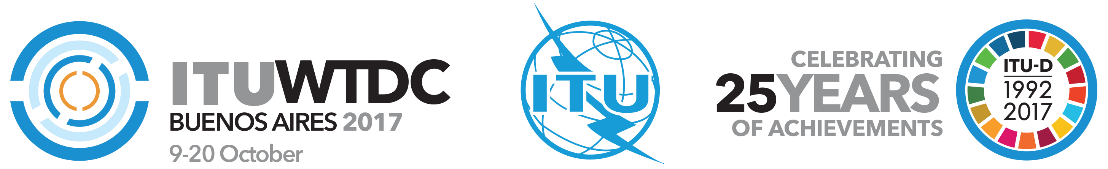 Всемирная конференция по развитию электросвязи 2017 года (ВКРЭ-17)Буэнос-Айрес, Аргентина, 9–20 октября 2017 года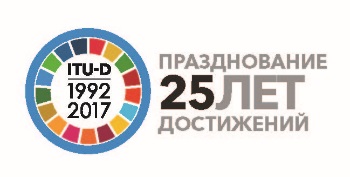 ПЛЕНАРНОЕ ЗАСЕДАНИЕПЛЕНАРНОЕ ЗАСЕДАНИЕДополнительный документ 3
к Документу WTDC-17/23-R4 сентября 2017 годаОригинал: русскийГосударства – Члены МСЭ, члены Регионального содружества в области связи (РСС)Государства – Члены МСЭ, члены Регионального содружества в области связи (РСС)Государства – Члены МСЭ, члены Регионального содружества в области связи (РСС)проект ПЕРЕСМОТРа РЕЗОЛЮЦИИ 1 вкрэ – ПРАВИЛА ПРОЦЕДУРЫ СЕКТОРА РАЗВИТИЯ ЭЛЕКТРОСВЯЗИ МСЭпроект ПЕРЕСМОТРа РЕЗОЛЮЦИИ 1 вкрэ – ПРАВИЛА ПРОЦЕДУРЫ СЕКТОРА РАЗВИТИЯ ЭЛЕКТРОСВЯЗИ МСЭпроект ПЕРЕСМОТРа РЕЗОЛЮЦИИ 1 вкрэ – ПРАВИЛА ПРОЦЕДУРЫ СЕКТОРА РАЗВИТИЯ ЭЛЕКТРОСВЯЗИ МСЭПриоритетная область:	−	Правила процедуры МСЭ-D (Резолюция 1)РезюмеПредлагается внести поправки в текст Резолюции 1 ВКРЭ, принимая во внимание предложения Группы КГРЭ по Правилам процедуры МСЭ-D, работающей по переписке, предложения, которые обсуждались на Региональном подготовительном собрании к ВКРЭ-17 для СНГ (РПС-СНГ) с 9 по 11 ноября 2016 года, а также дальнейшие поправки, основанные на анализе Резолюции МСЭ-R 1-7, утвержденной на Ассамблее радиосвязи 2015 года (АР-15), и Резолюции 1 (Пересм. Хаммамет, 2016 г.), утвержденной на Всемирной ассамблее по стандартизации электросвязи 2016 года (ВАСЭ-16).Цели настоящего вклада заключаются в следующем: добавить недостающие положения, уточнить некоторые положения, исправить несоответствия между положениями и добавить различные упущенные части, а также, насколько это практически возможно, согласовать их с правилами процедуры и методами работы других Секторов МСЭ, сохраняя при этом специфику Сектора МСЭ-D. Это помогло бы избежать недоразумений в работе МСЭ-D при применении методов и правил процедуры, указанных в Резолюции 1. Кроме того, предлагается вставить соответствующие положения Резолюции 31 ВКРЭ "Региональные подготовительные мероприятия к всемирным конференциям по развитию электросвязи" в Резолюцию 1 ВКРЭ и аннулировать Резолюцию 31 ВКРЭ.Ожидаемые результатыВКРЭ-17 предлагается рассмотреть предлагаемый документ и принять соответствующие решения.Справочные документыРезолюция 1 (Пересм. Дубай, 2014 г.) ВКРЭ, TDAG16-21/8(Rev.1), RPM-CIS16/10(Rev.1), RPM-CIS16/23, RPM-CIS16/27, RPM-CIS16/28, TDAG17-22/73, Резолюция МСЭ-R 1-7 АР-15, Резолюция 1 (Пересм. Хаммамет, 2016 г.) ВАСЭПриоритетная область:	−	Правила процедуры МСЭ-D (Резолюция 1)РезюмеПредлагается внести поправки в текст Резолюции 1 ВКРЭ, принимая во внимание предложения Группы КГРЭ по Правилам процедуры МСЭ-D, работающей по переписке, предложения, которые обсуждались на Региональном подготовительном собрании к ВКРЭ-17 для СНГ (РПС-СНГ) с 9 по 11 ноября 2016 года, а также дальнейшие поправки, основанные на анализе Резолюции МСЭ-R 1-7, утвержденной на Ассамблее радиосвязи 2015 года (АР-15), и Резолюции 1 (Пересм. Хаммамет, 2016 г.), утвержденной на Всемирной ассамблее по стандартизации электросвязи 2016 года (ВАСЭ-16).Цели настоящего вклада заключаются в следующем: добавить недостающие положения, уточнить некоторые положения, исправить несоответствия между положениями и добавить различные упущенные части, а также, насколько это практически возможно, согласовать их с правилами процедуры и методами работы других Секторов МСЭ, сохраняя при этом специфику Сектора МСЭ-D. Это помогло бы избежать недоразумений в работе МСЭ-D при применении методов и правил процедуры, указанных в Резолюции 1. Кроме того, предлагается вставить соответствующие положения Резолюции 31 ВКРЭ "Региональные подготовительные мероприятия к всемирным конференциям по развитию электросвязи" в Резолюцию 1 ВКРЭ и аннулировать Резолюцию 31 ВКРЭ.Ожидаемые результатыВКРЭ-17 предлагается рассмотреть предлагаемый документ и принять соответствующие решения.Справочные документыРезолюция 1 (Пересм. Дубай, 2014 г.) ВКРЭ, TDAG16-21/8(Rev.1), RPM-CIS16/10(Rev.1), RPM-CIS16/23, RPM-CIS16/27, RPM-CIS16/28, TDAG17-22/73, Резолюция МСЭ-R 1-7 АР-15, Резолюция 1 (Пересм. Хаммамет, 2016 г.) ВАСЭПриоритетная область:	−	Правила процедуры МСЭ-D (Резолюция 1)РезюмеПредлагается внести поправки в текст Резолюции 1 ВКРЭ, принимая во внимание предложения Группы КГРЭ по Правилам процедуры МСЭ-D, работающей по переписке, предложения, которые обсуждались на Региональном подготовительном собрании к ВКРЭ-17 для СНГ (РПС-СНГ) с 9 по 11 ноября 2016 года, а также дальнейшие поправки, основанные на анализе Резолюции МСЭ-R 1-7, утвержденной на Ассамблее радиосвязи 2015 года (АР-15), и Резолюции 1 (Пересм. Хаммамет, 2016 г.), утвержденной на Всемирной ассамблее по стандартизации электросвязи 2016 года (ВАСЭ-16).Цели настоящего вклада заключаются в следующем: добавить недостающие положения, уточнить некоторые положения, исправить несоответствия между положениями и добавить различные упущенные части, а также, насколько это практически возможно, согласовать их с правилами процедуры и методами работы других Секторов МСЭ, сохраняя при этом специфику Сектора МСЭ-D. Это помогло бы избежать недоразумений в работе МСЭ-D при применении методов и правил процедуры, указанных в Резолюции 1. Кроме того, предлагается вставить соответствующие положения Резолюции 31 ВКРЭ "Региональные подготовительные мероприятия к всемирным конференциям по развитию электросвязи" в Резолюцию 1 ВКРЭ и аннулировать Резолюцию 31 ВКРЭ.Ожидаемые результатыВКРЭ-17 предлагается рассмотреть предлагаемый документ и принять соответствующие решения.Справочные документыРезолюция 1 (Пересм. Дубай, 2014 г.) ВКРЭ, TDAG16-21/8(Rev.1), RPM-CIS16/10(Rev.1), RPM-CIS16/23, RPM-CIS16/27, RPM-CIS16/28, TDAG17-22/73, Резолюция МСЭ-R 1-7 АР-15, Резолюция 1 (Пересм. Хаммамет, 2016 г.) ВАСЭМесто и дата собрания:Документ №/Исследовательская комиссия-RДатаЯзык оригиналаДокумент №/Исследовательская комиссия-RДатаЯзык оригиналаДЛЯ ПРИНЯТИЯ МЕРОтметить соответствующий вариантДЛЯ ИНФОРМАЦИИОтметить соответствующий вариантВОПРОС:ИСТОЧНИК:НАЗВАНИЕ:Пересмотр предыдущего вклада (Да/Нет)
Если да, указать номер документаПересмотр предыдущего вклада (Да/Нет)
Если да, указать номер документаПересмотр предыдущего вклада (Да/Нет)
Если да, указать номер документаЛюбые изменения, вносимые в существовавший ранее текст, следует отмечать пометками исправления (режим маркировки исправлений)Любые изменения, вносимые в существовавший ранее текст, следует отмечать пометками исправления (режим маркировки исправлений)Любые изменения, вносимые в существовавший ранее текст, следует отмечать пометками исправления (режим маркировки исправлений)Требуемые мерыПросьба указать, что ожидается от собрания (только в отношении вкладов, предназначенных для принятия мер)Требуемые мерыПросьба указать, что ожидается от собрания (только в отношении вкладов, предназначенных для принятия мер)Требуемые мерыПросьба указать, что ожидается от собрания (только в отношении вкладов, предназначенных для принятия мер)РезюмеРезюмеРезюмеВставить здесь резюме в несколько строк, определяющее 
содержание вашего вкладаВставить здесь резюме в несколько строк, определяющее 
содержание вашего вкладаВставить здесь резюме в несколько строк, определяющее 
содержание вашего вкладаНачать документ со следующей страницы
(не более 4-х страниц)Начать документ со следующей страницы
(не более 4-х страниц)Начать документ со следующей страницы
(не более 4-х страниц)Для контактов:	Фамилия автора, представляющего вклад:
		Тел.:
		Эл. почта:Для контактов:	Фамилия автора, представляющего вклад:
		Тел.:
		Эл. почта:Для контактов:	Фамилия автора, представляющего вклад:
		Тел.:
		Эл. почта:Развитые 
страныРазвивающиеся страныОрганы, ответственные за выработку политики в области электросвязи**Регуляторные органы в области электросвязи**Поставщики услуг/операторы**Производители**Программы МСЭ-D1)В исследовательской комиссии:В исследовательской комиссии:–Вопрос (на протяжении многолетнего исследовательского периода)2)В рамках регулярной деятельности БРЭ (укажите, какие программы, виды деятельности, проекты и т. д. будут включены в работу по данному исследуемому Вопросу):В рамках регулярной деятельности БРЭ (укажите, какие программы, виды деятельности, проекты и т. д. будут включены в работу по данному исследуемому Вопросу):–Программы–Проекты–Эксперты-консультанты–Региональные отделения3)Иными способами  укажите (например, региональный подход, в рамках других обладающих специальными знаниями организаций, совместно с другими организациями и т. д.)Иными способами  укажите (например, региональный подход, в рамках других обладающих специальными знаниями организаций, совместно с другими организациями и т. д.)ВОПРОСЫ:А/1 1-й Исследовательской комиссии МСЭ-D и 
В/2 2-й Исследовательской комиссии МСЭ-DИСТОЧНИК:Председатель Х-й Исследовательской комиссии МСЭ-D или СОБРАНИЕ:Женева, сентябрь 201 годаПРЕДМЕТ:Запрос о получении информации/замечаний до [крайний срок, если речь идет об исходящем заявлении о взаимодействии]  Ответ на заявление о взаимодействии от РГ 1/4 МСЭ-R/МСЭ-ТЛИЦО ДЛЯ КОНТАКТОВ:Фамилия председателя или докладчика по Вопросу [номер]
Тел./факс/эл. почта